ProficientProficientNon-proficientNon-proficientThorough Understanding
(4)Adequate Understanding
 (3)Partial Understanding
(2)Minimal Understanding
(1)Statement of Purpose/Focus Clearly states opinion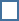   Purposefully focused   Strongly maintained throughout   Clearly provides context for the opinion  Adequately states opinion  Generally focused  Generally maintained (some loosely related material may be present ) Adequately provide context for the opinion  Somewhat unclear opinion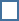   Somewhat unfocused or minor drift in focus  Somewhat or insufficiently maintained (some extraneous material)  Some context is provided for the opinion  May be loosely related to purpose or confusing or ambiguous or lacks opinion   Major drift in or lacks focus  Too brief to be maintained  Insufficient or lacks context for the opinionOrganization  Clearly and effectively introduces the topic or text with attention to audience and purpose  Logically groups ideas from beginning to end  Logical progression of ideas from beginning to end  Effectively uses a variety of linking words and phrases to connect opinion and reasons   Effective concluding statement/section is related to the task and addresses audience and purpose   Adequately introduces the topic or text with attention to audience and purpose   Adequately groups ideas from beginning to end Adequate progression of ideas from beginning to end 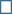  Adequately uses a variety of linking words and phrases to connect opinion and reasons (some ideas may be loosely connected)   Adequately provides a concluding statement /section that is related to the task and addresses audience and purpose Weak introduction   Uneven grouping of ideas Uneven progression of ideas from beginning to end   Inconsistently uses linking words and phrases   Weak concluding statement/ section  Lacks introduction   Unrelated ideas intrude or does not group ideas   Frequent extraneous ideas intrude or lacks progression of ideas Few or no linking words and phrases, and clauses are evident   Lacks concluding statement/ section Elaboration of EvidenceThoroughly and convincingly supports opinion and reasons with facts and/or details related to topic   Smoothly integrates comprehensive and relevant evidence from sources  Precisely lists all sources  Effectively uses a variety of elaborative techniques  Adequately supports opinion and reasons with facts and/or details related to topic   Adequately integrates relevant evidence from sources  Adequately lists sources  Adequately uses some elaborative techniques   Uneven or cursory support of opinion and reasons with partial/uneven use of facts and/or details related to topic   Weakly integrates relevant evidence from sources   Uneven or inconsistent listing of sources   Weak or uneven use of elaborative techniques   Minimal or no support of opinion and reasons with use of facts and/or details related to the topic   Integration of evidence from sources is minimal or in error or irrelevant or absent   List of sources is minimal or in error or irrelevant or absent   Minimal or no elaborative techniques are evident Language and Vocabulary  Clearly and effectivelyexpresses ideas usingprecise academic vocabulary  Clearly and effectivelyexpresses ideas usingprecise domain-specificvocabulary  Clearly uses language and vocabulary that is appropriate for audience and purpose  Adequately uses academicvocabulary (may mix preciseand more general language)  Adequately uses domain specific vocabulary  Adequately uses language and vocabulary that is appropriate for audience and purpose  Uneven use of academicvocabulary or simplisticlanguage  Uneven use of domain specific vocabulary orsimplistic vocabulary  Uneven or inappropriate use of language and vocabulary that is appropriate for audience and purpose  Limited or vague or unclearor confusing use of academicvocabulary or language  Limited or vague or unclear or confusing use of domain specific vocabulary  Limited sense of audience and purpose ConventionsEffectively and consistently:   Few, if any, errors in usage and sentence formation  Effective and consistent use of punctuation, capitalization, and spellingAdequately:  Some errors in usage and sentence formation are present (no systematic pattern of errors)   Adequate use of punctuation, capitalization, and spelling   Inconsistently:  Frequent errors in usage and sentence formation may obscure meaning   Inconsistent use of punctuation, capitalization, and spelling  Rarely:
  Severe errors in usage and sentence formation obscure meaning    Severe errors in punctuation, capitalization, and spelling obscure meaningCelebrations/StrengthsNext Steps for InstructionStatement of Purpose/FocusOrganizationElaboration of EvidenceLanguage and VocabularyConventions